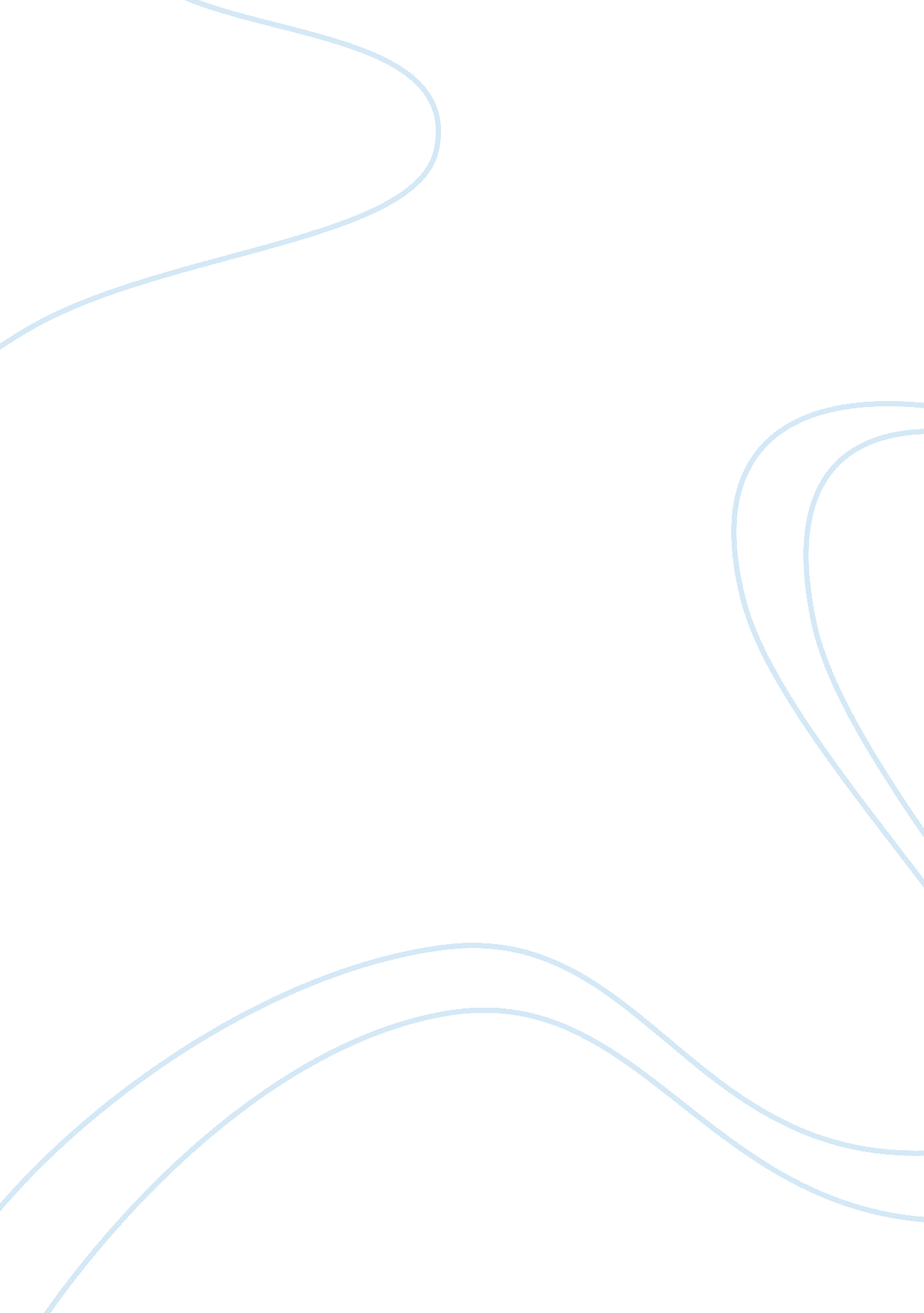 LoveArt & Culture, Music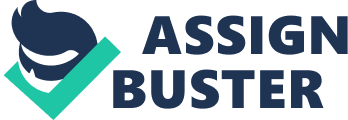 Compare and contrast the two choices. How are they the same and how are they different from each other? Mozart’s symphony number 40 is a ical piece while B. O. B’s Nothin’ on you is a modern hip/hop song. These two musical pieces lie on the opposite ends of the spectrum. Comparison of these two pieces would be a comparison of classical against modern pop. There are not many noticeable similarities in the two pieces; however, differences are quite evident and can be noted clearly. 
“ Nothin’ on you” by B. O. B and Bruno mars is a 4: 20 minutes long modern hip hop musical piece with lyrics. This musical piece is based on harmony. In this piece notes are played simultaneously like chords. The song mainly makes use of the lyrics, keyboard and chords. There is a consistent beat played throughout the song so its time signature is a simple 4/4. This drum beat has been adopted from song by Joe Tex. The rhythm of this song is consistent; hence the tempo stays the same. The structure of this song can be broken down in to verse, chorus and bridge. Like other modern hip hop songs, this song also has a simple order in its structure. The song starts with a chorus sung by both B. O. B and Bruno Mars. Forty five seconds into the song, B. O. B sings the verse followed by a bridge sung by Bruno Mars and then chorus again. This ordered structure repeats twice. Near the end, the order changes from chorus, bridge, chorus. Most of the modern music has almost all of the above mentioned features and these features suggest that they are quite predictable. Classical music on the other hand is very diverse and swerving. 
Symphony no. 40 by Mozart on the other hand is an original classical piece without lyrics. Mozart wrote this symphony in 1788. The symphony is purely instrumental and its complete musical piece is about thirty minutes long. This piece is melody driven which is difficult to find in the modern pop music. Unlike “ Nothin’ on you” by B. O. B, this symphony has no structural limitations. Therefore, the breakdown of its structure is not as simple. Symphony number 40 changes its tempo as it has varying rhythms. These varying rhythms are very complex yet the whole piece is temporally very sophisticated. 
Mozart’s symphony number 40 makes use of many instruments such as the flute, oboes, clarinets, horns, bassoons and strings. The symphony starts with a fast movement but turns to a slower pace a little later. After which it enters into a phase of scherzo and finally ends at a fast pace. The structure of this symphony can be broken down in to four segments of tempo markings namely molto-allegro, Andante, Menuetto and Allegro-assai in accordance with its pace. Allegretto is the only segment of this piece that is in sonata form. The symphony uses both simple and complex time signatures which are as follows: 
Molto-allegro and allegro-assai use a simple duple (2/2), andante uses a complex duple (6/8), and menuetto uses a simple triple (3/4). 
The two pieces of music differ in their genre, nature and structure. Even though both pieces have been appreciated by people, Mozart’s piece hold a far greater importance than B. O. B’s. Mozart has been revered as a true master of music and symphony by people who appreciate classical music. His work has been established as the ground roots of music. He gave the world a new sense of interpreting music. Fact is Mozart’s work cannot be compared with today’s hip hop music. Mozart’s work is about appreciating sounds and music. The love for music is evident in Mozart’s work. On the other hand B. O. B’s “ Nothin’ on you” is a modern pop style music which is appreciated among today’s youth. This song was written by Bruno Mars as a musical depiction of a real life incidence that happened in his own past. 
Work Cited 
Aljazeerkazan. " Mozart Symphony #40 in G Minor, K 550 - 1. Molto Allegro." YouTube. YouTube, 11 Aug. 2008. Web. 15 Aug. 2012. . 
AtlanticVideos. " B. o. B - Nothin On You [feat. Bruno Mars] (Video)." YouTube. YouTube, n. d. Web. 15 Aug. 2012. . 